県庁見学にいきました。５月１５日（火）に県庁へ行きました。県庁では、屋上から津市内の様子を見ました。東西南北の方向にどんな建物があるか、土地の様子などもしっかり見て、学習することができました。また、議事堂にも入れていただきました。議長さんや知事さんの席にも座らさせていただきました。初めて見る物ばかりで、子どもたちも目を輝かせていました。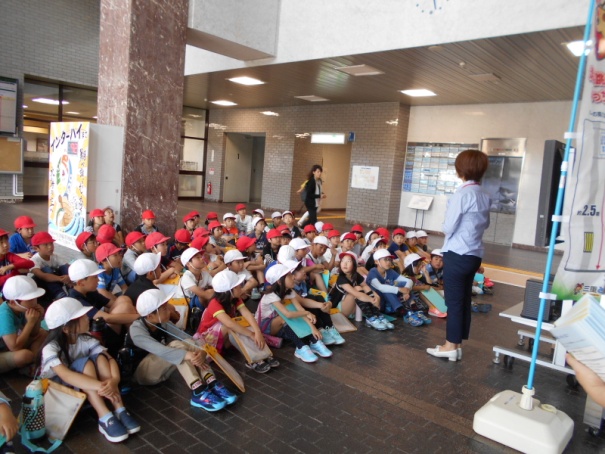 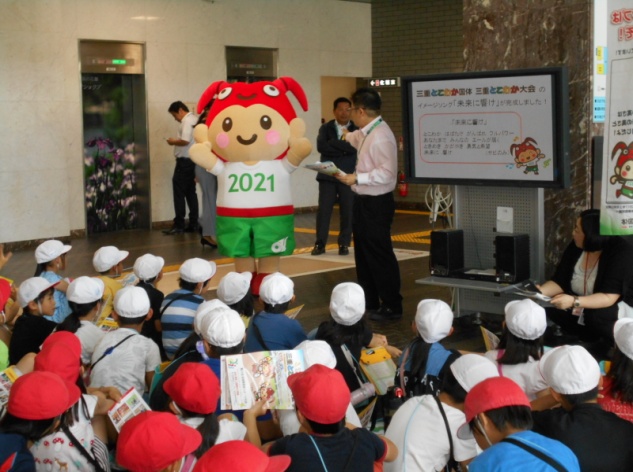 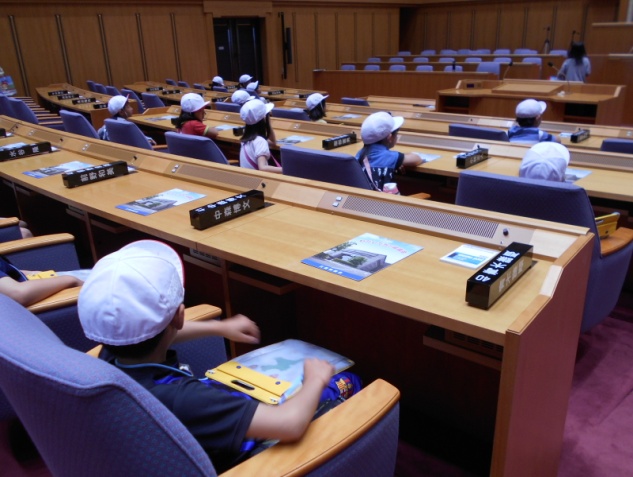 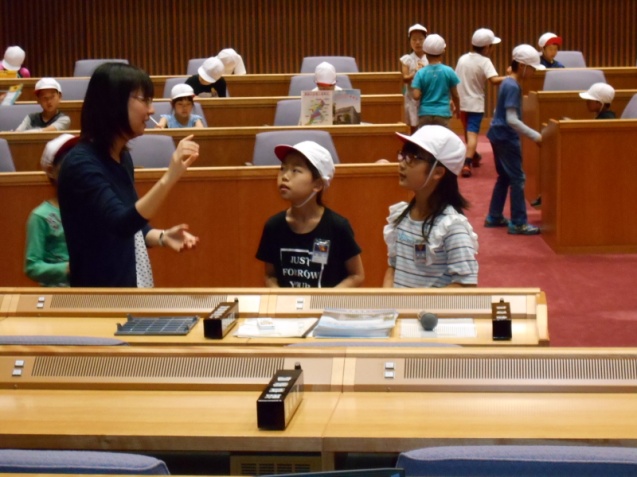 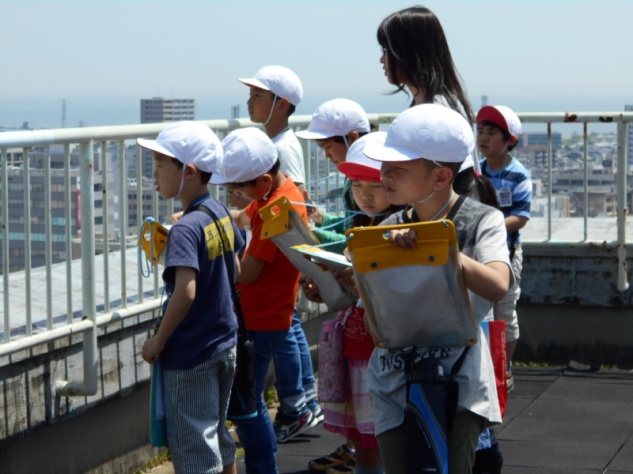 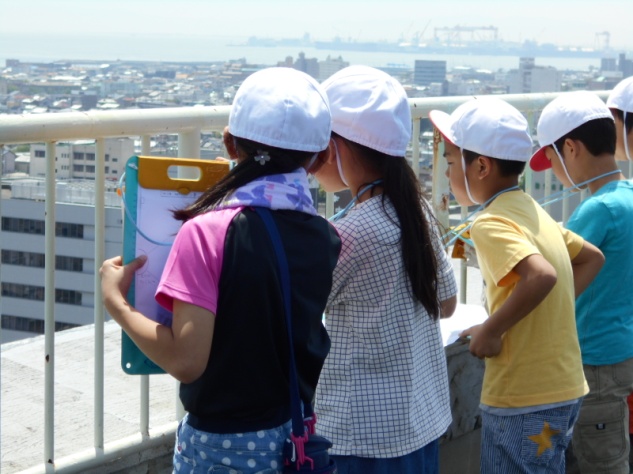 津　　　　　　　　　　　　　　　　　　　　　　　　　　　　　　　　　　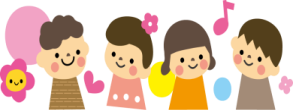 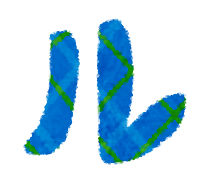 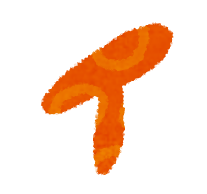 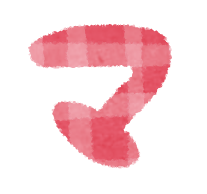 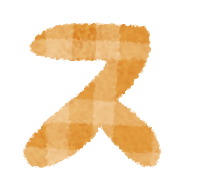 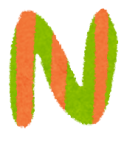 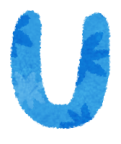 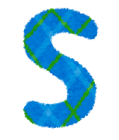 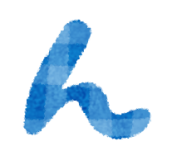 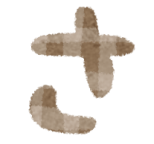 